$IMG$
null
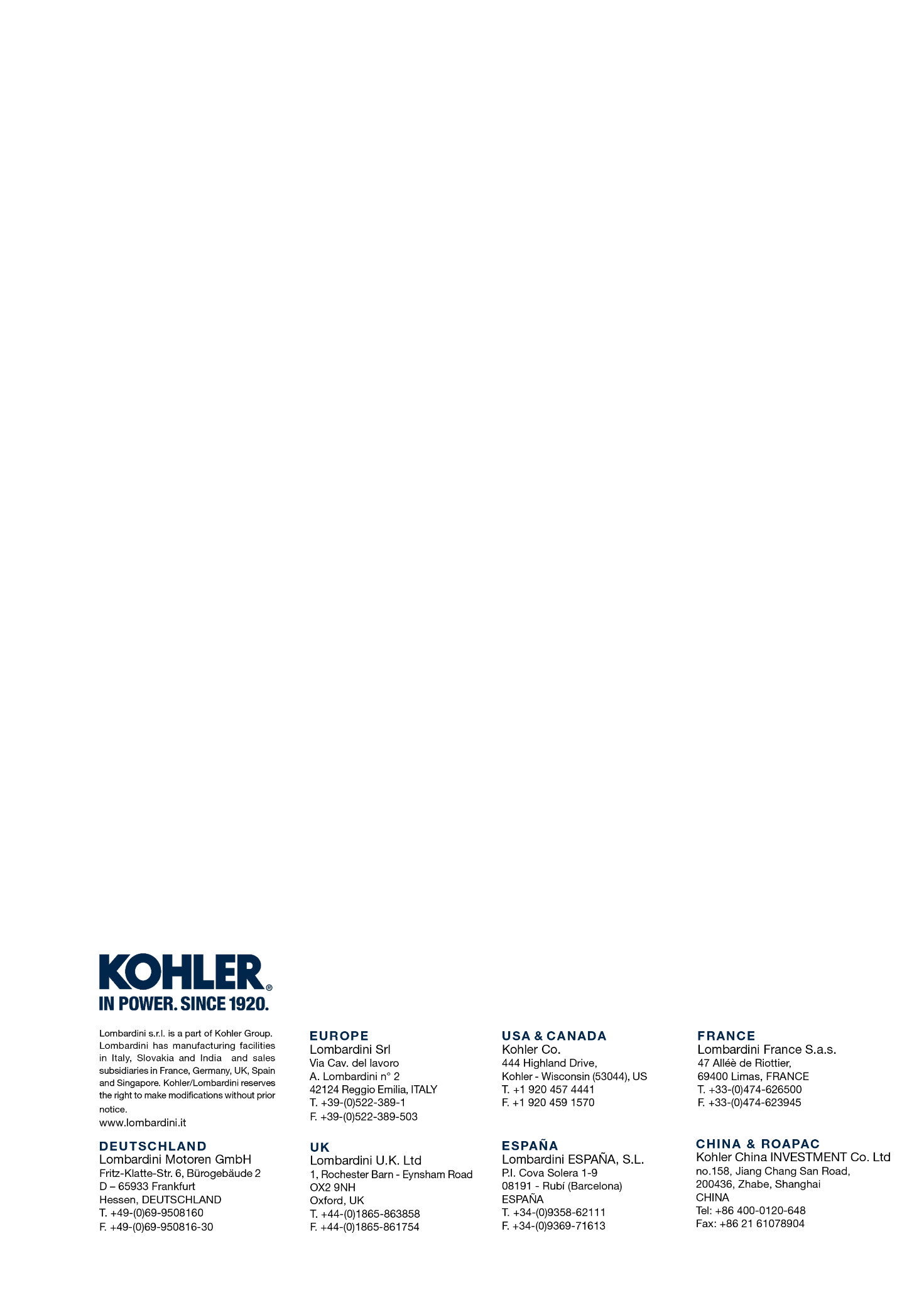 7LD 6657LD7LD